See it. Sketch it. Share it.  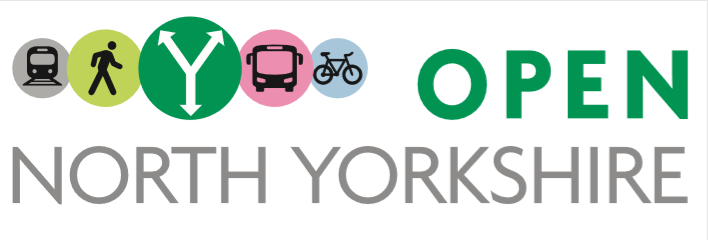 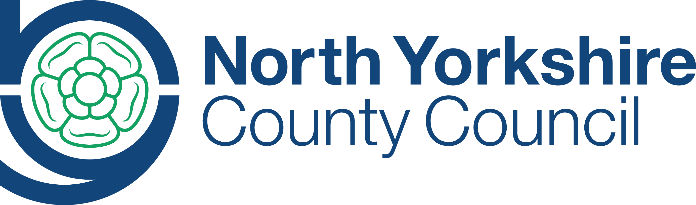 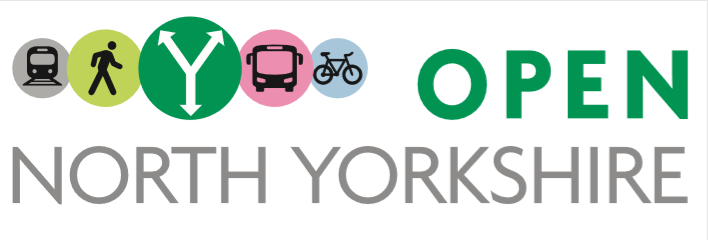 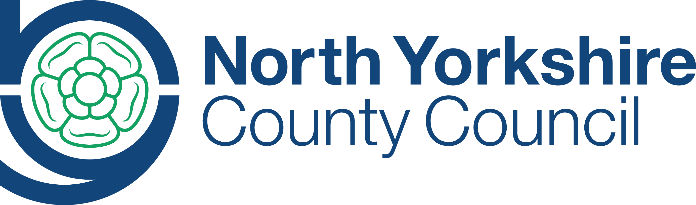 Sustainable Travel Art Competition Entry FormGood luck and thank you for entering our competition.Please submit this form with the image of your artwork by Friday 11th September 2020 to art.opennorthyorkshire@northyorks.gov.uk  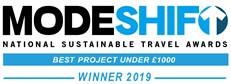 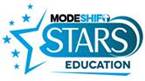 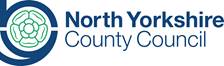 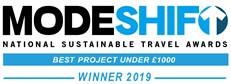 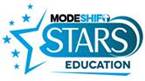 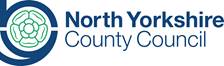 Your name: The School/College you attend:Your school Year Group:School Email Address:School Telephone Number:Teacher Contact: